RĪKOJUMSGulbenes novada Rankas pagastāPar satiksmes ierobežojumiem uz Rankas pagasta autoceļiemLai novērstu pašvaldības autoceļu masveida bojājumus klimatisko apstākļu un intensīvas transportlīdzekļu kustības dēļ, no 2023.gada 22.marta uz nenoteiktu laiku TIEK NOTEIKTS transportlīdzekļu satiksmes ierobežojums, uzstādot ceļa zīmes- “Aizliegts braukt kravas automobiļiem un kravas automobiļiem ar piekabēm (puspiekabēm), kuru pilna masa ir lielāka par 3,5t (ja zīmē pilna masa nav norādīta) vai kuru pilna masa ir lielāka par zīmē norādīto, kā arī traktortehnikai” ) uz sekojošiem Gulbenes novada Rankas pagasta pašvaldības autoceļiem:Kontaktpersona: Gulbenes novada Rankas  pagasta pārvaldes  saimniecības vadītāja p.i. Kalvis Aldersons, tālr. Nr. 25945247Rankas pagasta pārvaldes vadītāja p.i.                                              J.GraumanisJansone 64470021ranka@gulbene.lvDOKUMENTS PARAKSTĪTS AR DROŠU ELEKTRONISKO PARAKSTU UN SATUR LAIKA ZĪMOGU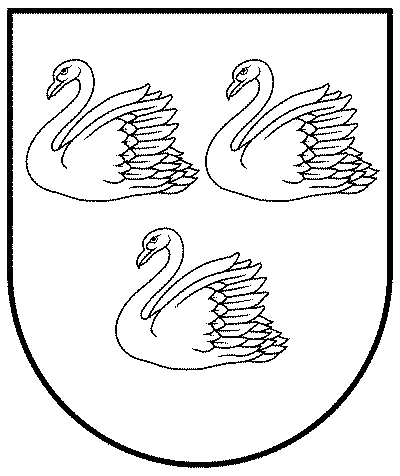 GULBENES NOVADA RANKAS PAGASTA PĀRVALDEReģistrācijas nr. Uzņēmumu reģistrā 40900015516“Krastkalni”, Ranka, Rankas pag., Gulbenes nov., LV-4416Tālrunis: 64470021, e-pasts: ranka@gulbene.lv, E-adrese: _DEFAULT@4090001551622.03.2023.Nr. RA/1.5/23/2Nr.Autoceļa nosaukumsCeļa NumursGarums (km)Ierobežojuma veids1.Valodzes- Sejatas 10-10,00-1,943,5 t2.Ranka-Rankas stacija10-60,00-3,903,5 t3.Rēveļi-Mežsilieši-Vērzemnieki10-20,00-6,183,5 t4.Uriekstes stacija-Kaļvi10-70,00-2,623,5 t5.Mežsētas-Vecāmuiža10-80,00-1,783,5 t6.Degļupe-Strēlnieki10-130,00-3,373,5 t7.Kalnāji -Vidusbirzuļi10-140,00-6,543,5 t8.Azanda- Lapsiņas10-150,00-2,473,5 t